 [Annex No. 1 Form] Membership Application form for the Library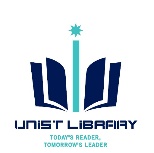 Library Card Application Form Spouse/Child of Faculty or StaffUser IDUser ID* Do not fill in it.ApplicantName(Kor.)ApplicantName(Eng.)ApplicantDate of BirthApplicantPhone NumberApplicante-mailFaculty/StaffNameFaculty/StaffSchool/DepartmentFaculty/StaffID No.Payment Account for card issue feePayment Account for card issue fee<₩ 5,000> 경남 547-07-0066988 ㈜에스앤아이코퍼(Rules for using a library card)1. A valid library card is required at all times to enter the library.2. Do not lent the library card to others. 3. A child of faculty/staff must return the card before the end of validity period.4. If you lose the card, you must reimburse the cost to reissue it.5. Who lose or damage the materials must reimburse that according to the regulation.I agree to UNIST Library's regulation &to provide my personal information for issuance of the card.                                               Date of Application:            Applicant :                           (Signature )(Rules for using a library card)1. A valid library card is required at all times to enter the library.2. Do not lent the library card to others. 3. A child of faculty/staff must return the card before the end of validity period.4. If you lose the card, you must reimburse the cost to reissue it.5. Who lose or damage the materials must reimburse that according to the regulation.I agree to UNIST Library's regulation &to provide my personal information for issuance of the card.                                               Date of Application:            Applicant :                           (Signature )(Rules for using a library card)1. A valid library card is required at all times to enter the library.2. Do not lent the library card to others. 3. A child of faculty/staff must return the card before the end of validity period.4. If you lose the card, you must reimburse the cost to reissue it.5. Who lose or damage the materials must reimburse that according to the regulation.I agree to UNIST Library's regulation &to provide my personal information for issuance of the card.                                               Date of Application:            Applicant :                           (Signature )I guarantee everything in the use of library of the applicant. □(Agree)Guarantor :                       (Signature )       UNIST LIBRARYI guarantee everything in the use of library of the applicant. □(Agree)Guarantor :                       (Signature )       UNIST LIBRARYI guarantee everything in the use of library of the applicant. □(Agree)Guarantor :                       (Signature )       UNIST LIBRARY